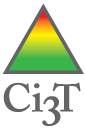 Ci3T Coaching Protocol Session 5School: __________________ 	District: ________________	 Ci3T Leadership Team Members Present: _______________________       _____________________________________________       _____________________________________________       _____________________________________________       _____________________________________________       _____________________________________________       ______________________Coach(es):  _________________________________________________________________________Ci3T Leadership Team Meeting: Considerations: __ When describing each support for the Ci3T Blueprint F Tertiary (Tier 3) Intervention Grid, interventions and supports are described in sufficient detail for decision making.  Consider answering “who does what, with whom, and under what conditions?” as you write the descriptions, naming the position (e.g., counselor) instead of a person’s name.__ List interventions and supports that are currently available in the building. New interventions to meet identified needs can be developed and added for year two of implementation. __ Review entry and exit criteria (that is, specific data sources and scores or categories) are parallel to demonstrate student growth on the outcomes of interest, as appropriate.__Be specific with entry and exit criteria. Think about how many students you can support with a specific intervention and design the entry criteria so it is restrictive enough for students with determined need will be selected. __Tertiary (Tier 3) interventions do not need to correspond with a secondary (Tier 2) intervention, although give consideration for how to respond to the needs of students for whom Tier 2 supports or interventions are insufficient.Faculty and Staff Meeting: Considerations for need: ___ How will the team determine which tertiary (Tier 3) interventions are currently available? Will the team meet with departments/teams/grade levels or will they gather information with the whole faculty and staff at a planned meeting? ___ Invite all faculty and staff (teachers, paraprofessionals, custodial staff, related service providers, office staff, cafeteria staff, bus drivers, etc.) to be present, if possible, for the meeting. Or consider a few meeting options so all may offer opinions.___ How will the final presentation be shared? Will the presentation be emailed or posted in a shared space ahead of time for a preview? Will there be time for faculty and staff to meet in groups to discuss the plan?  ___ Feedback on faculty and staff views of the Ci3T plan will be examined using the Ci3T Feedback Form (Lane, Oakes, Jenkins, Menzies, & Kalberg, 2014). Consider ways to increase participation – providing dedicated time at a faculty and staff meeting to log in and complete the survey is the most effective. Be sure they understand that the Ci3T Leadership Team will use this feedback to refine the plan and it is a way to make sure their ideas are considered. ___ Consider how the PowerPoint can be modified to support implementation of the Ci3T plan in the fall.After Session 5 Coaching Tips: Tertiary (Tier 3) interventions are the most time and resource intensive for both the school and student. It is acceptable to have just a few tertiary interventions to start (e.g., two or three).  Invest in developing the knowledge and skills of faculty and staff for these few tertiary (Tier 3) interventions.  Then, develop other evidence-based and promising interventions, practices, and programs to meet identified student needs.Entry and exit criteria must be specific (with names of assessments or data sources and cut score criteria) and utilize multiple sources of data. Tertiary (Tier 3) interventions are general education practices open to all students who meet criteria and are not special education services.Tertiary (Tier 3) interventions are additive, meaning they are offered in addition to primary (Tier 1) and secondary (Tier 2) interventions and supports. When developing tertiary (Tier 3) interventions, first consider using the schoolwide primary (Tier 1) reinforcement system (e.g., tickets paired with behavior-specific praise) to reinforce students’ behaviors; this supports generalization to the schoolwide system in place when students exit the support. Introducing a new system (e.g., money, stickers, stars, token board) requires a transition back to the schoolwide system and may cause confusion for the student.The final faculty and staff feedback loop for your Ci3T plan (Ci3T Feedback Form) is intended to support the Ci3T Leadership Team in making final revisions and planning for professional learning experiences needed prior to and during the first year of implementation.Coaching Reflection: How was the coaching support helpful? What might be adjusted for the next coaching session?Session 5 Readings Read to prepare for Session 5Lane, K. L., Oakes, W. P., Cantwell, E. D., & Royer, D. J. (2019). Building and installing comprehensive, integrated, three-tiered (Ci3T) models of prevention: A practical guide to supporting school success (v1.3). Phoenix, AZ: KOI Education. (interactive eBook Chapter 6)Lane, K. L., Menzies, H., Bruhn, A., & Crnobori, M. (2011). Managing challenging behaviors in schools: Research-based strategies that work. New York, NY: Guilford Press. (Chapters 7-8)Lane, K. L., Menzies, H., Ennis, R. P., & Oakes, W. P. (2015). Supporting Behavior for School Success: A step-by-step guide to key strategies. New York, NY: Guilford Press. (Chapters 6-9)   We suggest all team members read Chapter 9, then “jigsaw” remaining chapters.Readings for extended learning on themesCarter, D. R., & Horner, R. H. (2009). Adding function-based behavioral support to first step to success. Journal of Positive Behavior Interventions, 11, 22-34. doi:10.1177/1098300708319125Debnam, K. J., Pas, E. T., & Bradshaw, C. P. (2012). Secondary and tertiary support systems in schools implementing school-wide positive behavioral interventions and supports: A preliminary descriptive analysis. Journal of Positive Behavior Interventions, 14, 142–152. doi:10.1177/1098300712436844Sample What Works Clearinghouse intervention reportsWhat Works Clearinghouse (2012). WWC intervention report: First Step to Success. Retrieved from https://ies.ed.gov/ncee/wwc/Docs/InterventionReports/wwc_firststep_030612.pdfWhat Works Clearinghouse (2016a). WWC intervention report: Functional behavioral assessment-based interventions: Children identified with or at risk for an emotional disturbance. Retrieved from https://ies.ed.gov/ncee/wwc/Docs/InterventionReports/wwc_fba_011017.pdf What Works Clearinghouse (2016b). WWC intervention report: READ 180. Retrieved from https://ies.ed.gov/ncee/wwc/Docs/InterventionReports/wwc_read180_112916.pdfChoose by school level:ElementaryGermer, K. A., Kaplan, L. M., Giroux, L. N., Markham, E. H., Ferris, G., Oakes, W., & Lane, K. L. (2011). A function-based intervention to increase a second-grade student’s on-task behavior in a general education classroom. Beyond Behavior, 20, 19-30. MiddleCox, M., Griffin, M. M., Hall, R., Oakes, W. P., & Lane, K. L. (2011). Using a functional assessment-based intervention to increase academic engaged time in an inclusive middle school setting.  Beyond Behavior, 20, 44-54. HighMajeika, C. E., Walder, J. Pl., Hubbard, J. P., Steeb, K. M., Ferris, G. J., Oakes, W. P., & Lane, K. L. (2011). Improving on-task behavior using a functional assessment-based intervention in an inclusive high school setting.  Beyond Behavior, 20, 55-66.When I began this coaching meeting?What direction did I provide?What feedback did I provide?Check when completedItemDate CompletedStage0 = Not Completed1 = Partially Completed2 = Fully CompletedCoaching NotesDivide up existing tertiary (Tier 3) interventions amongst team members and create a fully developed description of each support.  0       1       2Decide how to share Ci3T Blueprint revisions with faculty and staff prior to them completing the final social validity (Ci3T Feedback Form) measure.  0       1       2When I began this coaching meeting?What direction did I provide?What feedback did I provide?Check when completedItemDate CompletedStage0 = Not Completed1 = Partially Completed2 = Fully CompletedCoaching NotesInformally determine existing tertiary (Tier 3) interventions from faculty and staff and generate new ideas (to be developed and added) for supports0       1       2Share PIRS results with faculty and staff; Share positive feedback and the PPT slides (showing revisions based on feedback); Explain why certain things could not be changed0       1       2Remind faculty and staff that the Ci3T Feedback Form survey link will be emailed to them and to please complete the survey by <date> to provide final feedback on the Ci3T plan0       1       2